Собрание депутатов города ТроицкаЧелябинской областиЧетвёртый  созывСемьдесят первое заседание   Р Е Ш Е Н И Еот 29.08. 2014 г. № 144       г. ТроицкОб установке мемориальной доски Насебуллину И.Я.В целях увековечивания памяти Насебуллина Ильната Явдатовича, погибшего в боях за Чеченскую республику, исполняя свой конституционный долг, учитывая ходатайство педагогического коллектива и обучающихся муниципального бюджетного общеобразовательного учреждения «Средняя общеобразовательная школа №9»,Собрание депутатов города Троицка РЕШАЕТ:Установить мемориальную доску Насебуллину Ильнату Явдатовичу, погибшему в боях за Чеченскую республику, исполняя свой конституционный долг, на здании муниципального бюджетного общеобразовательного учреждения «Средняя общеоб-разовательная школа № 9» по адресу: г.Троицк, ул.Красноармейская 28.Утвердить текст на мемориальной доске Насебуллину И.Я. (приложение).Контроль за исполнением настоящего решения поручить постоянной комиссии  по местному самоуправлению, вопросам правопорядка и связям с общественностью (Кокорев А.Б.).Председатель Собраниядепутатов города Троицка                                                                                       В.Ю. ЧухнинПриложение к решению Собрания депутатов города Троицкаот 29.08.2014г.   №  144Текст на мемориальной доскеНасебуллину Ильнату ЯвдатовичуНасебуллин Ильнат Явдатович18.07.1979 – 02.10.2002Погиб выполняя конституционный долгв  Чеченской республикеНагражденмедалью «За службу на Северном Кавказе»и «Орденом Мужества»Выпускник  СОШ № 9 1996 г.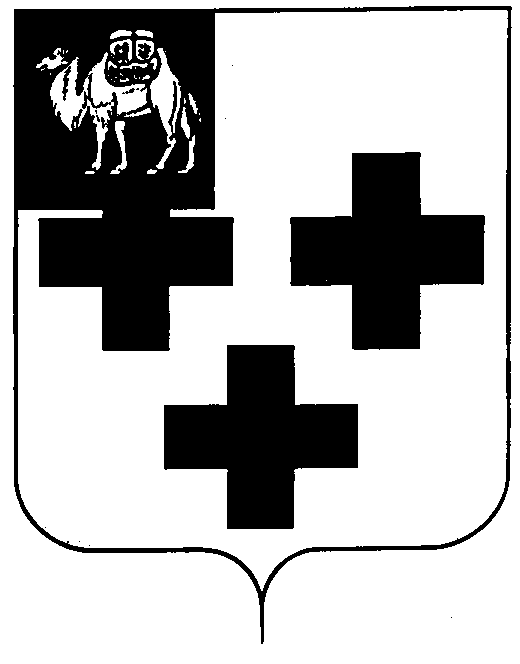 